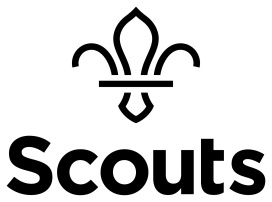 FORTY-THIRD NATIONAL SCOUT RIFLE CHAMPIONSHIPSNRA/NSRA, BISLEY, Brookwood, WOKING, 18th – 20th October 2019Come to the National Shooting Centre for Scouting’s own weekend of Target ShootingShoot on Bisley’s world-famous rangesAir Rifle shooting – and much, much more!Entry Includes these competitions:Air Rifle at 6 yards, using highly accurate pre-charged air riflesAir Pistol at 6 yards, using highly accurate pre-charged air pistolsField target air rifleReactive target air rifle knockout Also available (Rifles supplied):Target Sprint (a running and shooting event)  Small-bore rifle at 25 yards for those aged 12+Full bore rifle at 300 yards for those aged 14+Competitions for those with their own air guns:Standing Air Rifle at 10 metres (“Sporter” and “Open” classes)Three-position (Prone, Standing & Kneeling) Air Rifle at 10 metresVintage Air RifleOwn Rifle (“Spring-gun” type) at 6 yardsOwn PistolAdvanced Field TargetCamp activities will include:TechCentre (Jamboree on the Air & Internet, Construction, Locksport, Radio Treasure Hunt), Archery and Sport Crossbow.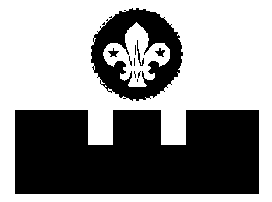 Entry Fee of £22 includes main event entry, camp fees and activities.Entrants are responsible for their own Nights Away compliance & catering. Various snack bars will be available on the Camp.See www.scouts-shoot.org.uk/nsrc orcontact John Dohoo, john@scouts-shoot.org.uk for more detailsSummary of Medals and Trophies* Subject to sufficient entries being received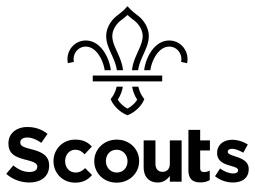 FORTY-THIRD NATIONAL SCOUT RIFLE CHAMPIONSHIPSNRA/NSRA, BISLEY, Brookwood, WOKING, Surrey18th – 20th October 2019ENTRY PACKThis pack includes the administrative notes, competition rules and entry forms for the 2019 National Scout Rifle Championships, open to all Scouts, Explorer Scouts and adult Members & Associate Members of The Scout Association. The event is a Scout weekend camp held at the National Shooting Centre, Bisley, Surrey. The competition Main Event will comprise four types of shooting: 6 yd Air Rifle (standing), 6 yd Air Pistol, 6 yd Air Rifle Reactive Target Knockout and Field Target Air Rifle. Air Rifles and Pistols, as appropriate, will be supplied for each of these events. This is not reserved as an “elite” event and relative beginners are welcome but entrants must be safe and competent users of both air rifles and air pistols (see Rule 2 in particular). There are additional competitions including  “Target Sprint” classes to test fitness as well as shooting prowess; for those with their own (.177 inch) air rifles and pistols; an archery competition; and small-bore and full bore rifle shooting both for absolute beginners and for the more experienced. The entry fee of £22 includes the Main Competition entry and camp fees. Entrants are responsible for their own catering arrangements. Cooking stoves are necessary. Charcoal barbecues (off the ground) are permitted but no other form of open fires (even altar fires). There are also snack bars available on the Camp. Additional entry fees are payable for the Own Airgun competitions, the Target Sprint and the cartridge rifle shoots. Site fees of £5.50 for the weekend are payable for adults or Young Leaders who are neither competitors in the Main Competition nor Range Staff. The shooting competition has a heavy demand for Range Staff and all leaders will be expected to assist in the safe and efficient running of the weekend. Those with appropriate qualifications should identify this on the entry form, enclose a copy or attach an image of their current licence and enter for the nominal fee of £1.50 and accept the additional limits on their own shooting as necessary. There are limitations on the sizes of teams but Range Officers do not count towards these limits. Groups are also strongly encouraged to bring extra Leaders in addition to their Range Officers to ensure adequate supervision of Scouts and to help with team administration. Adult Leaders (but not members aged under 18) may compete in Own Airgun competitions, the Target Sprint classes and the cartridge rifle shoots without entering the Main Competition classes or being counted towards the team size. It is expected that the only Scouts on site will be competition entrants.Groups/Units are urged to arrive at Bisley on Friday night if possible and should state their estimated time of arrival when returning their entry form. However it is recognised that those from distant parts of the  may need to arrive during Saturday morning. Shooting times will be allocated on this basis so far as practicable. Local Groups/Units and any making offsite accommodation arrangements must still bring and erect sufficient tentage to allow competitors to remain on site and in shelter in poor weather between shoots as the intervals between shoots may be insufficient to leave site and return. Most entrants may expect to have a shooting event on each of Saturday morning, Saturday afternoon, Saturday evening and Sunday morning.The closing date is in July to allow adequate time for the organisation of the event. Early application is recommended. If you have received this pack electronically, please help us to reduce risk of error as follows: fill in the forms on your computer, preferably using the Excel version to have the arithmetic done for you, and email the entire workbook to championships@hampshirescoutrifleclub.org.uk, then print copies of the “Group” and “Individual” sheets for signature and post it with your cheque.  The signed copy will constitute the substantive entry. To obtain early confirmation that your entry has arrived please supply an email address and/or enclose a stamped addressed envelope for your receipt. If you wish to pay your team entry fee by bank transfer, please contact Jess for details of how to do this.Medals are generously supplied by the NSRA, the National governing body of airgun and small bore target shooting, to whom the organisers record their thanks on behalf of all competitors. Presentations are scheduled from 1430hrs to 1530hrs on Sunday. The Trophy presentations at this National Event represent a first class PR “photo opportunity” for Scouting but we will only do justice to this if all present are in full and correct uniform. Please stress this to all competitors. 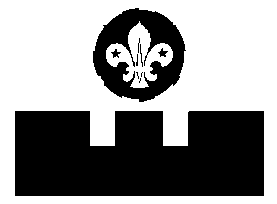 ELIGIBILITYThe Scout Rifle Championships are open to all Members & Associate Members of the Scout Association as defined in POR (both youth and adult) aged ten years and above and qualified under Rule 2 below. Cub Scouts aged 10 may attend with the Troop if working for their Moving-on Award. Members compete both as individuals and in “Group etc.” teams representing the Group, District or County through which their HQ Membership subscription is paid. However, adults may compete for any Group etc. in which they have a current role as shown on “Compass” and Young Leaders working with a Troop or members of an Explorer Scout Unit attached to a specific Group may be counted as part of that Group’s team entry instead of (but not in addition to) their ESU. Occasional Helpers who are not Members & Associate Members of the Scout Association may take part on an “Honours Only” basis. The Scout Association membership number of each entrant aged 18 and above must be declared on the entry form.SAFETY, CONDUCT AND SPORTSMANSHIPIt is the responsibility of the Scouter in charge of each team:to satisfy themselves that each entrant is physically capable of cocking, loading and aiming an air rifle and air pistol safely and unaided, is mentally capable of understanding the need for safety rules and is willing to obey them and has received sufficient practical instruction beforehand and has sufficient experience not to need constant correction on the range to the detriment of other shooters andto ensure that all shooters (and, for shooters aged under 18, also their parents) are aware of these Rules and accept them, and to obtain written parental permission to take part for all entrants under the age of 18, to ensure that the permission covers all classes of shooting an individual has entered, and bring these forms to Bisley and to have them available for inspection andto make their own notifications to their own District Commissioners in accordance with the “Nights Away” rules (POR 9.57) andto maintain due control and discipline over their team members at all times when they are not under the control of a Range Officer andto ensure their team’s compliance with the Scout Association’s Policy, Organisation & Rules in all respects.The Bisley Range Complex will be in use for live firing during the weekend. Scouts are free to move around Bisley Camp in a careful and responsible manner and to enjoy its unique atmosphere. All Ranges, other than those in use for the Scout Championships and associated Guest day “Experience shoots” are Out of Bounds.  Infringement of this or any Range Safety rule, any form of attempted cheating, or any other conduct likely to damage the good name of Scouting may result in the offender being disqualified and removed from the Camp, possibly with the remainder of their Group/Unit. A variety of types of range will be in use for the Championships, both indoor and outdoor. Outdoor shooting is subject to the vagaries of the weather. In particular, the full-bore firing points are NOT covered. Competitors are required to dress appropriately for the conditions prevailing at the time on the ranges to which they are allocated and to treat the inevitable variations in a sportsmanlike manner. The Range Officer’s decision is final in all matters relating to safety, equipment and range conduct.ENTRIESEntries must be made on the form provided (which may be photocopied). Use of the e-version available from www.scouts-shoot.org.uk/nsrc/ is recommended as this will do the entry fee calculations and check initial entries for compliance with these Rules. The “GSL’s Certificate” must be signed by the GSL, A/GSL or Scouter-in-Charge, or, for those not attached to Groups, the relevant Commissioner, and returned to the organiser and must be postmarked on or before 6th  July 2019.Entry fees must be enclosed with the entry form. Late entries, substitutions or refunds for non-participants will be allowed only in exceptional circumstances and at the organiser’s absolute discretion. Substitutions must comply with these Rules (note particularly Rules 1, 2, 9 and 14).The “GSL’s Certificate” on the entry form must be revalidated in respect of substitutions.Age groups are as at 19th October 2019. The date of birth of each entrant shall be declared on the entry form. Entrants aged over 25 may withhold their date of birth but shall then be assigned a notional date of birth of 1st Jan 1900 (see rule 20 for consequence of this).  “Senior” means aged 14 and over; “Junior” means under 14.There are limits on the numbers of entrants to the Main Competition permitted from any one Scout Group or ESU, or from the central team of any one District or County/Area. Qualified Range Officers will not count towards these totals provided that they are entered as such.Teams will register in one of 5 categories: Scout Group, Explorer Scout Unit not attached to a specific Scout Group,Scout Group with an Explorer Scout Unit attached specifically to it,Scout District (members not belonging to any Scout Group; such a team may include members of two or more ESUs within the same District),Scout County/Area (members not belonging to any Scout Group or District).The maximum sizes of team that may initially (See Note 5) be entered in each category will be as follows:Note 1: One or two “Under 18” places allocated to Scout Groups may be used by Under-14s in addition to the 7 shown above, provided that the total of competitors aged under 18 years on the qualifying date shall not exceed 9.Note 2: Adult members competing as individuals in Own Airgun competitions, the Target Sprint and the cartridge rifle shoots without entering the Main Competition do not count towards the team size. Group/Unit etc. name must still be declared on the “Team” entry form.Note 3: ESUs may include members aged between13½ and 14 years within their “Under 18” total of 6.Note 4: One, two or three “18-24” places allocated to a Scout County may be transferred to Under-18s in addition to the 3 shown above, provided that the total of competitors aged under 25 years on the qualifying date shall not exceed six. Note 3 above applies to County-based ESUs. Note 5: Additional places may be applied for using a supplementary entry sheet to be submitted with the main entry and which will be considered once all entries received by the closing date have been processed. Applicants under this scheme will be considered in the order in which they are listed on the supplementary entry form and by the order in which their Group’s entry was received. Places allocated will be notified by email or phone. Entry Fees for supplementary entries should not be sent with the initial entry but will be called for when places have been allocated.COMPETITIONS & EQUIPMENTShoots are time limited to 15-minute periods unless otherwise stated. Competitors must report to the relevant Range at or before the time allocated for safety briefing prior to shooting. The Knockout Range staff may agree to pairs of competitors in the later rounds of that competition shooting at mutually convenient alternative times. Use of Equipment:No Competitor shall attempt to adjust the sights of or otherwise tamper with any piece of supplied equipment without first obtaining the permission of the Range Officer and then only under close supervision of an appointed member of the range staff.In the following table: 	R=Required; 	F=Forbidden; 	O=Optional 	N= Not applicable(≡F) 	S=Supplied Notes:If in any rifle event the Range Officer considers that a shooter in any age group is unable by reason of size to handle the usually allocated rifle type safely, that shooter will be directed to use an alternative at the RO’s discretion. For the purposes of the “Most improved trophies, “Improvement” shall be determined by simple subtraction. The course of fire for the Main Event 6yds standing Air Rifle competition is 15 shots; 5 at each of three Air 7 cards. The best 2 cards will be taken for the competition score (i.e. ex-100). Rifles will be supplied. They will be pre-charged with dioptre sights: Air Arms S200Ts for under-12s and Air-Arms MPR Sporters for all others. The team event score in the Main event 6yds standing Air Rifle competition will be the aggregate of the best four individual scores by members of the same Scout Group provided that the team shall comprise at least three competitors aged under 14. The HRH The Duke of Connaught’s Challenge Shields will be awarded for the highest combined aggregate score by a pre-nominated team of three from the same Group, Unit, etc. in Main Event Standing Air Rifle, Air Pistol and Field Target events. There are two trophies: Junior and Senior.  A Junior team will comprise three members all aged under 14 from the same Scout Group. A Senior team will comprise three members from the same “Group etc.” team as defined in Rule 1 above, all aged under 25 and at least two of whom shall be aged under 18. A Junior may be selected for a Senior team but cannot be included in a Junior team as well. Groups, Units, Districts & Counties/Areas may enter as many  teams as they wish but no one may be in more than one Connaught Team. Teams must be identified as “SA” (for Senior - A), “SB”, “JA”, “JB” etc on the entry form.  If a nominated team member is unavailable, competitors may be promoted (e.g. from “B” to “A” etc.) but not demoted. All such substitutions must be declared to Central Statistics and entered in the official log before any member of the Group/Unit etc. concerned has fired in any of the constituent events.  In the aggregate competition there will be three individual trophies as follows: The Chief’s Prize to the best individual shooter aged under 14, The NSRA Cup to the best individual shooter aged 14 or over and the Ladies’ Plate to the best female shooter aged under 25. The Ladies’ Plate is awarded on an age handicap basis, calculated as the total score minus three times the shooter’s age in whole years. The Pistol competition will be fired on Air 8 Targets. Scores shall be based on the best two of three cards. (i.e. ex 100). In all Pistol events competitors aged 13 and over shall shoot using only one hand. Those aged under 13 may support the pistol with two hands. Pistols will be supplied. They will be Hammerli AP20s pre-charged pistols with handed grips. Left-handed pistol shooters are to be identified on the entry form. Pistol Classes will comprise Senior, Junior and Group Team. A Group Team shall be composed in the same way as for Main Event 6yds standing Air Rifle (Rule 13). The Field Target event is a timed shoot at various distances. It is an Outdoor shoot using the spring guns provided. Scores shall be ex-20 and for the purposes of the aggregate competitions shall be multiplied by 2.5 to give them appropriate significance along with the rifle and pistol main event scores. There will be Senior and Junior Classes, with a trophy awarded in each class. Ties for medal places shall be decided by shoot-off. There will be two classes of Reactive Target Knockout: Senior and Junior. In all rounds before the semi-finals, shooters will compete shoulder to shoulder to be the first to hit all of their own set of five reactive targets. The first to hit all five targets wins the tie. Both time and pellets will be limited (to 2 minutes and 10 pellets respectively). If neither shooter has hit all five targets at the end of the time allowed the shooter who has hit more will be the winner. If both have hit the same number of targets then the shooter with more pellets remaining will be the winner. If this does not resolve the tie, the matter will be decided by the toss of a coin. The semi-finals and final of the Knockout will be as above except that they will be shot over ten targets with limits of four minutes and 20 pellets. A tie will be decided as above except that a tie which is unresolved after both target and pellet counts will be decided by a re-shoot over one series of five targets. Should a tie still exist, targets will be reset again and the winner will be the first to hit a single target.   The Target Sprint (running and shooting) classes, are open to Main Event Competitors, Range Staff and Adult Leaders camping with Groups. Target Sprint comprises two shoots separating three running stages, each of ~400m.  The International (ISSF) rules may be found at: http://www.issf-sports.org/getfile.aspx?mod=docf&pane=1&inst=290&file=ISSF_Rules_-_ISSF_Target_Sprint_-_Edition_2017.pdf In summary, and for this competition:The rifles to be used shall be single-loading Sporter-compliant 0.177 inch calibre air rifles (essentially as para 6.1 of the ISSF Target Sprint Rules but see http://sporter.homestead.com/3P___SAR_Rules_~_GBR_~_Ver4_~__1-Jan-2013.pdf  for a definitive statement). There will be two Classes: A & B, and two age Groups: Junior (under 14) & Senior (Age 14 and over).Juniors may elect to shoot prone without a sling or may stand unsupported but must use the same shooting position throughout. Seniors will shoot standing unsupported. Class A will use the ISSF standard targets (discs behind a 35 mm diameter hole). Class B will use the 45mm diameter free standing targets. In all other respects the format of the event will be the same.A competitor may enter both classes A & B.Normal athletics clothing is to be worn. Competitors may use their own shooting glove and/or “blinder” but no special shooting clothing is to be worn.Competitors will have a period of 5 minutes preparation and sighting time as an opportunity to fire sighting shots before the match commences. Competitors may leave the firing point to commence running after a shooting stage either when all 5 targets have been hit and have fallen or having fired 15 aimed shots in the attempt to achieve this and served any penalty required by paragraph j) below. Rifles are to be placed in the rack with actions open on the firing point before running. Range officials will impose time penalties by detaining a shooter on the firing point as follows:immediately after firing a shot considered not to have been properly aimed - for 20 seconds after which the competitor may resume shooting and after the 15th shot - for 15 seconds for every target not hit and fallen. A competitor shall be disqualified immediately for any dangerous practice, which shall include a second offence of firing a shot considered not to have been properly aimed.Competitors may use their “own” Sporter-compliant rifle or one provided by the organisers. Those provided will be of types Air Arms MPRs and S200T issued according to the size of the competitorNo competitor shall attempt to adjust the sights of or otherwise tamper with any piece of supplied equipment without first obtaining the permission of the Range Officer and then only under close supervision of an appointed member of the range staff.In the team competition, teams will be of 3 members, all aged under 25 and members from the same Scout County/Area. Team composition will be based on individual ranking. The fastest 3 individuals from each County will constitute that County’s “A” team and so on. The individual finish times for the 3 team members are summed, and the lowest aggregate time wins. Any ties will be resolved in favour of the team with the lowest average age.Ties for medal places in all paper target events will be resolved by reference to the score on the next best target or, in the case of team or aggregate events, targets. A tie in the Small-bore Class B will be resolved by reference to the larger group. A tie for any of the “Most improved” trophies will be resolved in favour of the shooter having the higher pair of scores. In all cases, if a tie for a medal position cannot be resolved by any other means, it will be resolved in favour of the younger shooter.  OWN AIRGUN CLASSESThe Own Airgun Classes are open to Main Event Competitors, Range Staff and Adults and Young Leaders camping with Groups. Entrants supply their own rifles and pistols. Some classes require use of own ammunition. All airguns brought to the site must comply with POR Rule 9.37, must not require a Firearms Certificate, must be transported in accordance with the Law and POR and handed to the Competition Armoury promptly on arrival. The case is to be labelled at an end edge (all detail on same end) with the type and serial number of the airgun and the owner’s Group/Unit. A list showing serial numbers and the names of those permitted to withdraw each from the Armoury is to be prepared in duplicate and one copy handed in with the guns. The Leader in charge should keep the other copy. No guns of any type other than those to be used in the competition may be brought onto the site without the express permission of the Organiser (this prohibition includes replicas & toys). The classes will be as follows:In the 6yard Own Airgun events the competitors shall have a five minute detail in which they may fire unlimited sighting shots at a single target card followed by four five minute details in each of which they shall fire 5 shots to count. The “Mick Gault” Trophy will be awarded for the best performance in the “Own Pistol class” by a shooter aged under 18, the  ”Bill Cook” challenge trophy will be awarded in the Vintage Rifle class and the “Jim Dunn Memorial Trophy” in the 6-yard own rifle Senior class. In the 10m Own Rifle classes, competitors will have 5 minutes of preparation time followed by 20 minutes to fire unlimited sighters and 20 shots to count (in 3-P, in each position). A shooter will be disqualified on firing a second “frame hit” (a shot outside the scoring area of an electronic target). The “Sporter” and “Open” classes are separate and entry to both classes is permitted, subject to Rule 30 below. The Beckett Trophy will be awarded to the 10m champion. Challenge Trophies will also be awarded to the “Most Improved” 10m shot and for the best performance by a shooter who has not achieved a top eight placing of the competition in any previous year. There will be separate “Sporter” and “Open” classes for 10m 3-Position air rifle, only one of which may be entered by any individual. A 3-P team may consist of a mix of shooters from various Groups or ESUs etc from within a single Scout County, provided that at least one member shall shoot under “Sporter” conditions.In Own Airgun events other than 3P and Advanced Field Target guns may be shared by up to four members of the same Group/Unit in the same class. In Advanced Field Target, rifles may be shared by no more than two team members and in 3P by no more than three. Rifles used in more than one class may be used on a maximum of four occasions in total. Where airguns are to be shared, identify each shared gun as “Shared Gun No.1, 2, etc.” and show this on the entry form so the timetabling may avoid clashes. Compressed air cylinders brought to camp must be stored securely and kept away from young people. The filling of pre-charged rifles and pistols may be undertaken only by or under the close supervision of competent adults.CARTRIDGE RIFLE CLASSESThe minimum age for the small-bore shoot is 12. The minimum age for the full bore shoot is 14. Hampshire and Surrey Scout Rifle Clubs offer these under “Guest Day” arrangements and the clubs’ Guest Day Registration Form must be completed for each entrant and submitted with the entry form – these may be as scanned images with an electronic entry and the originals brought to Bisley and handed in on arrival. Full bore. There will be two full-bore classes: “Class B for beginners and Class A for the more advanced. Entrants will shoot in Class A if they have previous experience as full-bore rifle shooters as any of the following:A member of any Home Office Approved Rifle Club,A member of the armed services or the Cadet Forces,A firearms-trained police officer,or if they have previously won a medal in either full bore class of the event in a previous year.Newcomers to this discipline should enter in Class B, which shall be shot with the rifle rested.  Course of Fire, Full bore, both classes.  300 yards. Competitors will shoot two convertible sighters plus 5 shots to count in one 20-minute detail. All equipment supplied. Medals will be awarded to the top three in each class assessed by the highest score. Entrants in Class B aged over 25 shall shoot for “Honours Only”; i.e. they shall not be entitled to win any medal or trophy.Small-bore. There will be three small-bore classes: Class B for beginners, Class A for the more advanced and Class X for the most expert. Competitors using their own rifle (including equipment specifically allocated to them from their own club) shall shoot in Class X. Members of the National Scout Rifle Squad who have previously shot this discipline and Medal Winners in any previous year shall shoot in Class A or X. Other shooters may choose to enter any class. Entrants in Class B aged over 18 shall shoot for “Honours Only”; i.e. they shall not be entitled to win any medal or trophy. Class B shall be shot with the rifle rested and assessed by group size. No sighting shots or spotting scopes shall be permitted in Class B. Classes A and X shall be assessed by score on 2510BM Targets under NSRA Rules. Class A shooters shall use equipment allocated to them from the pool provided. Class X shooters may use their own equipment or may select from the pool provided.Course of Fire, small-bore, Class B: Competitors will shoot two five-shot groups at 25 yards within one 15-minute detail. All equipment supplied. Medals will be awarded to the top three competitors aged under 18, assessed by the smallest 5-shot group.Course of Fire, small-bore Classes A & X: Competitors will shoot two 10-minute details each of up to 5 sighters and 10 shots to count on 2510BM targets at 25 yards. All equipment may be supplied (see Rule 11 and this rule above). The Sportsman’s Association Trophy will be awarded to the winner of Class A and the Dave Evans Memorial Trophy to the winner of Class X. Medals will be awarded to the top three in each class, assessed by the highest score. Shooters bringing their own cartridge rifles are responsible for their security. They may choose to lodge them in the competition armoury in the same way as airguns but if they do so must retain the bolt or action in their own possession.LIMITATION ON NUMBER OF EVENTS ENTEREDTime, daylight and distance constraints force the following limitations on the number and combinations of events that may be entered. For the purposes of this rule, Advanced Field Target, Full-bore Rifle and Three-Position Air Rifle each count as two events.The maximum number of extra events that may be entered is five, and if entering the Main event classes no more than three may be drawn from the outdoor extra events: ISSF Target Sprint, Small-bore Rifle, Advanced Field Target (counts as 2), Full-bore Rifle (counts as 2).Archery will be available on a “queue and shoot” basis and does not count as an extra event.Entrants in the “Extra Classes” must give priority to these over the Knockout. In particular, competitors in Advanced Field Target, Full-bore Rifle and Three-Position Air Rifle must accept that the timings of these events may force them to scratch from the Knockout.Range Officers may enter a total of not more than five classes - the “main event” counts as four (or 3 if the Knockout is not entered). Members of the National Scout Rifle Squad may enter the Target Sprint Class B only if also entering Target Sprint Class A.ADMINISTRATIONFor security reasons Competitors and staff should arrive at and depart from Bisley in uniform and are to wear their Scout neckerchief at all times whilst on site away from their immediate campsite area. Uniform is to be worn at the presentation of Trophies. Holders of Scout Decorations are requested to wear them.No alcohol is to be taken onto or consumed on any campsite area.By entering, all entrants give permission for photographs to be taken at the event by authorised photographers for the purpose of the promotion of Scouting or of target shooting. Permission to use cameras in the Lord Roberts Centre must first be obtained from the event organisers. Flash photography is not permitted on ranges during shooting.To avoid causing interference to electronic equipment such as ear defenders, mobile phones must be switched off or to “airplane mode” (not merely to “silent”) if taken onto any range during shooting times.Results will be published at www.scouts-shoot.org.uk/nsrc and all entrants must give permission for the inclusion of their names and results. Team Captains are required to confirm, using the “Information Form” supplied with this Pack, that they have obtained the necessary individual consents from entrants or their parents or guardians as applicable in compliance with the General Data Processing Regulations.* (Delete words in italics as applicable)I apply for a small-bore / full bore * shoot at Bisley during the 2019 National Scout Rifle Championships.Note: 	Minimum age for Small-bore shooting with Hampshire Scout Rifle Club is 12 years	Minimum age for Full bore shooting with Surrey County Scout Rifle Club is 14 years(Please complete all sections below in block capitals)   When you come to Bisley we will need to confirm your identity. Adults must bring some form of photo ID (such as your Passport or Driving Licence) and (for Scout Adult Appointment holders) your Scout Association Appointment Card.Leaders present in person may vouch for the identity of young people in their party.Please copy this sheet as necessary.Intentionally BlankFORTY-THIRD NATIONAL SCOUT RIFLE CHAMPIONSHIPS18th – 20th October 2019ENTRY FORM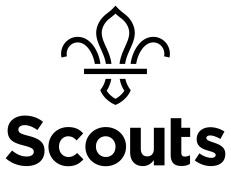 MAIN ENTRY FORM - TEAM MEMBER DETAILS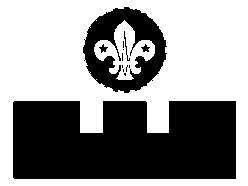 Please type or PRINT CLEARLY                                        Sheet ……… of ……… sheetsPlease copy this sheet as necessaryFORTY-THIRD NATIONAL SCOUT RIFLE CHAMPIONSHIPS18th – 20th October 2019ENTRY FORM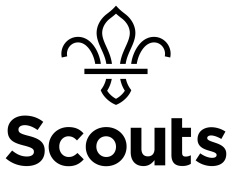 SUPPLEMENTARY ENTRY FORM - TEAM MEMBER DETAILSApplicants for supplementary places must be listed in descending order of priorityPlease type or PRINT CLEARLY                                        Sheet ……… of ……… sheetsPlease copy this sheet as necessaryClassMedalsTrophyCartridge Rifle Cartridge Rifle Cartridge Rifle Cartridge Rifle Small-bore Medals Class B (Under 18)3The Stock Trophy and Medals (Small-bore, Under 14; classes A & X)3YThe Sharpshooters’ Shield  and Medals (Small-bore, Under 18; classes A & X)3YSmall-bore Class A - Medals & The Sportsman's Trophy3YSmall-bore Class X - Medals & The Dave Evans Memorial Trophy3YFull bore Medals Class B (Under 25)3Full bore Medals Class A3Air Rifle - Additional ClassesAir Rifle - Additional ClassesAir Rifle - Additional ClassesAir Rifle - Additional ClassesJunior Target Sprint Class A Medals and Trophy *3YSenior Target Sprint Class A Medals and Trophy *3YJunior Target Sprint Class B Medals & The Normanton Cup3YSenior Target Sprint Class B Medals and The Normanton Trophy3YTarget Sprint Team Medals9Junior Knockout Medals4Senior Knockout Medals4Own Airgun – Junior 6yd Own Rifle Medals3Own Airgun – Senior 6yd Own Rifle Medals and the Jim Dunn Trophy3YOwn Airgun - Vintage Rifle Medals and The Bill Cook Trophy3YOwn Airgun - 10 metre Most Improved TrophyYOwn Airgun - 10 metre Own Rifle Tyro TrophyYOwn Airgun - 10 metre Own Rifle Medals and Beckett Trophy3YOwn Airgun - 10 metre Sporter Rifle Medals3Own Airgun - Three-Position Sporter Rifle Medals3Own Airgun - Three-Position Precision Air Rifle Medals3Own Airgun - 10 metre Three-Position Air Rifle Team Medals and The 3-P Trophy9YPistol Pistol Pistol Pistol Own Pistol Medals & The Mick Gault Trophy4YMost Improved Junior Air Pistol - the Scrolin CupYMost Improved Senior Air Pistol - the Hampshire CupY6yd Junior Air Pistol Medals & The Geoff Lacey Trophy3Y6yd Senior Air Pistol Medals & The Keith Jenkins Trophy3Y6yd Air Pistol Group Team Medals  & The Pistol Team Trophy12YField Target Field Target Field Target Field Target Junior Field Target Medals and Junior Field Target Trophy3ySenior Field Target Medals and Senior Field Target Trophy (Killen Trophy)3YAdvanced (Hunter) Field Target36yd Rifle Main Class 6yd Rifle Main Class 6yd Rifle Main Class 6yd Rifle Main Class 6yd Air Rifle Most Improved Scout - The Walton Firs TrophyY6yd Air Rifle Individual Medals (Age Group Under 12) and The Chris Lacey Mastershot Trophy3Y6yd Air Rifle Individual Medals (Age Group Under 14)3Ken White Memorial Trophy & Gold Medal for best  in “Scout” age groups (Under 12 & Under 14 combined) 1Y6yd Air Rifle Most Improved Explorer Scout - The Killay TrophyY6yd Air Rifle Individual Medals (Age Group Under 18) and the Bramshill Trophy3Y6yd Air Rifle Individual Medals (Age Group Over 18)36yd Air Rifle Group Team Winners - Webley Scott Trophy & Gold Medals3Y6yd Air Rifle Group Team Runners-up - Fellowship Trophy & Silver Medals3Y6yd Air Rifle Group Team Third Place - Jubilee Cup & Bronze Medals3YAggregate of Air Rifle and Air Pistol - Main Event Aggregate of Air Rifle and Air Pistol - Main Event Aggregate of Air Rifle and Air Pistol - Main Event Aggregate of Air Rifle and Air Pistol - Main Event Ladies' Plate & Gold Medal1YChief's Prize & Gold Medal1YNSRA Cup & Gold Medal1YJunior Connaught Trophy & Team Medals9YSenior Connaught Trophy & Team Medals9Y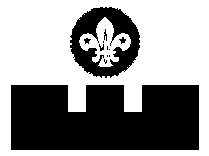 FORTY-THIRD NATIONAL SCOUT RIFLE CHAMPIONSHIPS18th – 20th October 2019RULES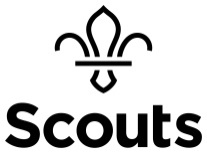 ROsUnder 14Under 1818+(Note 2)18-24 incl(Note 4)25+(Note 2)Total Max(excl ROs)Scout Groupunlimited7 2 (Note 1)312ESUunlimited(Note 3)6 (Note 3)28Bothunlimited78 (Notes 1 & 3)520Districtunlimited9 (Note 3)312Countyunlimited3 (Note 3)339EventEquipmentGloveBlinderSpecialised Shooting Clothing (Boots, Jacket or Trousers)Other boots giving ankle supportShooting glassesMatsKneeling rollsEar  defenders (6)Shooting StandSlingsOwn Rifle / Pistol  (1)Own AmmunitionTelescopic SightsSpotting ScopeRange Finding EquipmentRules base6yd main Rifle6yd main RifleFOFFFNNOFFFFFFNSporterKnockoutKnockoutFOFFFNNOFFFFFNNField target ()Field target ()FOOOFOFFNFFFFNF6yd main Pistol6yd main PistolFOFFFNNONNFFFFNOwn PistolOwn PistolFOFFONNONNROFON6yd Own Rifle6yd Own RifleFOFFFNNONFROFONTarget Sprint class BTarget Sprint class BOONOOOOFFFFFFNNNSRATarget Sprint class ATarget Sprint class AOONOOOOFFFOOFNNISSFSmall bore class BSmall bore class BOOOOOO SNR SNN (2)FFFFNNSRASmall bore class ASmall bore class AOOO SOOO SNR SNO SFOFO SNNSRASmall bore class XSmall bore class XOOO SOOO SNR SNO SOO (3)FO SNNSRAFull bore class BFull bore class BR SOO SOOO SNR SNR SFFFO (4)NNRAFull bore class AFull bore class AR SOO SOOO SNR SNR SOO (3)FO (4)NNRA10m sporter (stg)10m sporter (stg)OOFFFNNOONROFNNSporter10m open (stg)10m open (stg)OOOFONNOONROFNNISSF3-P sporter3-P sporterOOFFFO SOOOOROFNNSporter3-P Open3-P OpenOOOFOO SOOOOROFNNISSFAdvanced Field TargetAdvanced Field TargetOONOFOFONO (5)RRONFUKAHFT1. Disabled shooters may use a loader or their own rifle or pistol where any special equipment authorised is incompatible with that supplied.2. Bench rests will be supplied to competitors in Small-bore Class B and in Full-bore Class B3. Competitors in Small-bore Class X or Full-bore Class A who choose to shoot with their own rifle must supply their own ammunition; those shooting with a rifle provided must shoot with the ammunition supplied.4. Full-bore targets will be spotted and scored by an instructor.5. For carriage only – NOT to be used as a shooting aid.6. Use of personal stereos of any kind is forbidden in any class.7. Where an item is described as both “Optional” and “Supplied”, competitors may use their own equipment of that type providing that it complies with the relevant base rule (NSRA, NRA, ISSF or Sporter as appropriate).ClassRangeTargetRules (See also Rules 23-25 as applicable)All classesRifles, pistols and ammunition must comply with NSRA rules and Scout POR No airgun requiring a Firearm Certificate may be used. Laser sights are not permitted. Telescopic sights are not permitted except in Advanced Field Target (see below). Own pellets may be used in Own Airgun classes but in paper target events must be flat headed “wad cutters” made of lead. 6 yard Own Rifle6ydAir 7Recoiling air rifles of “spring gun” type - no floating barrels, hydraulically damped piston mechanisms, pre-charged, CO2 or pneumatics.Vintage Rifle6ydAir 7Recoiling air rifles of “spring gun” type made not later than 1955. Open sights only which must be of the type originally fitted 10 metre Air Rifle (Open)10 mElectronicDenim jeans or camouflage clothing may not be worn. Specialist shooting clothing and footwear (consistent with ISSF rules) may be worn. 10 metre Air Rifle (Sporter)10 mElectronicAir rifles complying with “Sporter” Rules. See http://www.sporter.org.uk/ . No specialist clothing may be worn.Own Pistol6ydAir 8 Juniors aged under 13 may fire two handed. All others to use one unsupported hand. 3-P Air Rifle  (Separate Open and Sporter classes)10 mElectronicShooter aged under 25 using ISSF or Sporter-compliant rifle and equipment as applicable. 20 shots in each position. Time limited to 25 minutes in each position; total approx 1½hrs. 3-P Air Rifle (Team)10 mElectronicTeam of three, all aged under 25, at least one of whom must shoot in the Sporter class. Concurrent with the individual competitions above. Teams may be composites from more than one Scout Group, ESU or Network etc. within any . Team names must be notified with the entry. No limit on the number of teams from a single .Advanced Field TargetvariousReactiveA 20-lane Hunter Field Target course. Telescopic sights may be used. The course of fire will last approx 2½hrs. General rules are at https://www.sites.google.com/site/ukahft/2017-rulesOwn Rifles may be used in the following classes:Own Rifles may be used in the following classes:Own Rifles may be used in the following classes:Own Rifles may be used in the following classes:ISSF Target sprintSmall-bore Rifle (Class X only)10m25ydReactive2510BMSee Rule 19a aboveRimfire rifles of 5.6 mm (.22 in) Long Rifle calibre.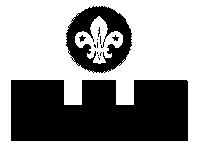 APPLICATION TO SHOOT ON A GUEST DAYHAMPSHIRE SCOUT RIFLE CLUBSURREY  RIFLE CLUB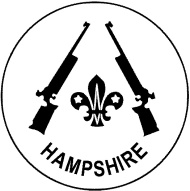 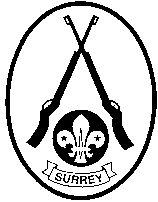 FULL Name: ……………………………………………………………………………………………………(THIS MEANS INCLUDING ALL YOUR FORENAMES)Address: ………………………………………………………………………………………………………..Post Code:  ……………………………… 	  Telephone No.: …………………………..………e-mail: ………………………...…………	   Date of Birth: ……………………………………………Unit/Group: ……………………………… 	  : ……………………………………………* Scout / Explorer Scout / Network Member / Adult Appointment holder (specify appointment) ………………………………FULL Name: ……………………………………………………………………………………………………(THIS MEANS INCLUDING ALL YOUR FORENAMES)Address: ………………………………………………………………………………………………………..Post Code:  ……………………………… 	  Telephone No.: …………………………..………e-mail: ………………………...…………	   Date of Birth: ……………………………………………Unit/Group: ……………………………… 	  : ……………………………………………* Scout / Explorer Scout / Network Member / Adult Appointment holder (specify appointment) ………………………………Have you ever had an application for a Firearms or Shotgun Certificate refused by the police, or had a certificate Revoked? 	* Yes/NoIf Yes please provide details on the reverse of this form.Have you ever been granted a custodial sentence by any Court?:                          * Yes/No If Yes please provide details on the reverse of this form.I declare that I am a Member of the Scout Association and that I am not prohibited from possessing a firearm or ammunition by virtue of section 21 of the Firearms Act 1968 (which applies to persons who have served a term of imprisonment, including suspended sentences).I agree to be bound by the rules of the Club concerned.Signature: …………..………………………………                  Date: ………………..…………………Countersigned by GSL/Leader In Charge: ……………………………………………          Print Name and Position:I declare that I am a Member of the Scout Association and that I am not prohibited from possessing a firearm or ammunition by virtue of section 21 of the Firearms Act 1968 (which applies to persons who have served a term of imprisonment, including suspended sentences).I agree to be bound by the rules of the Club concerned.Signature: …………..………………………………                  Date: ………………..…………………Countersigned by GSL/Leader In Charge: ……………………………………………          Print Name and Position:If applicant is under 18 years of age: Parent/Guardian Name: ………………………………………………………….…………...I confirm that the above is true and I give my permission for the above named to take part in the target shooting activities of both  and Hampshire Scout Rifle Clubs.                         Parent/Guardian  Signature: …………………………………  Date: …………………….……………If applicant is under 18 years of age: Parent/Guardian Name: ………………………………………………………….…………...I confirm that the above is true and I give my permission for the above named to take part in the target shooting activities of both  and Hampshire Scout Rifle Clubs.                         Parent/Guardian  Signature: …………………………………  Date: …………………….……………TO BE COMPLETED BY a Club Official:Before shooting:DATE OF GUEST DAY: …………………   ID Checked by …………………………. Signature: …………………………After shooting:Interested in Membership?  Yes/No          Probationary Membership Application     Requested / IssuedCompleted by: 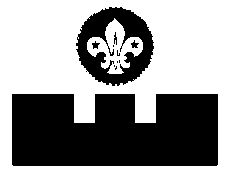 FORTY-THIRD NATIONAL SCOUT RIFLE CHAMPIONSHIPS18th – 20th October 2019ENTRY FORM (Do not include supplementary entrants on this sheet)Closing date: Entries must be postmarked on or by Saturday 6th July 2019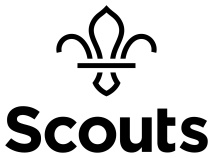 Group or ESU Name:Group or ESU Name:Group or ESU Name:Team Type (Delete all but one of the following options)1. Scout Group / 2. Explorer Scout Unit not attached to a specific Scout Group /3. Scout Group with an Explorer Scout Unit attached specifically to it /4. Scout District / 5. Scout County/Area Team Type (Delete all but one of the following options)1. Scout Group / 2. Explorer Scout Unit not attached to a specific Scout Group /3. Scout Group with an Explorer Scout Unit attached specifically to it /4. Scout District / 5. Scout County/Area District                                                                       County/Area:District                                                                       County/Area:District                                                                       County/Area:Team Type (Delete all but one of the following options)1. Scout Group / 2. Explorer Scout Unit not attached to a specific Scout Group /3. Scout Group with an Explorer Scout Unit attached specifically to it /4. Scout District / 5. Scout County/Area Team Type (Delete all but one of the following options)1. Scout Group / 2. Explorer Scout Unit not attached to a specific Scout Group /3. Scout Group with an Explorer Scout Unit attached specifically to it /4. Scout District / 5. Scout County/Area Scarf Colour(s)Scarf Colour(s)Scarf Colour(s)Team Type (Delete all but one of the following options)1. Scout Group / 2. Explorer Scout Unit not attached to a specific Scout Group /3. Scout Group with an Explorer Scout Unit attached specifically to it /4. Scout District / 5. Scout County/Area Team Type (Delete all but one of the following options)1. Scout Group / 2. Explorer Scout Unit not attached to a specific Scout Group /3. Scout Group with an Explorer Scout Unit attached specifically to it /4. Scout District / 5. Scout County/Area Contact Name & Address (Before the camp)Postcode …………………   Telephone Number: ………………………..e-mail address: Contact Name & Address (Before the camp)Postcode …………………   Telephone Number: ………………………..e-mail address: Home Contact Name & Address (During the camp)Telephone Number:Home Contact Name & Address (During the camp)Telephone Number:Home Contact Name & Address (During the camp)Telephone Number:Certificate: I confirm that all the entrants named overleaf are Members of the Scout Association as defined in POR and of the above Group/Unit, District and County/Area, that I am satisfied as to the physical and mental capability of each entrant to undertake the activity safely (see competition Rule 2) and that written parental consent has been or will be obtained for each entrant aged less than 18 years. Certificate: I confirm that all the entrants named overleaf are Members of the Scout Association as defined in POR and of the above Group/Unit, District and County/Area, that I am satisfied as to the physical and mental capability of each entrant to undertake the activity safely (see competition Rule 2) and that written parental consent has been or will be obtained for each entrant aged less than 18 years. Certificate: I confirm that all the entrants named overleaf are Members of the Scout Association as defined in POR and of the above Group/Unit, District and County/Area, that I am satisfied as to the physical and mental capability of each entrant to undertake the activity safely (see competition Rule 2) and that written parental consent has been or will be obtained for each entrant aged less than 18 years. Certificate: I confirm that all the entrants named overleaf are Members of the Scout Association as defined in POR and of the above Group/Unit, District and County/Area, that I am satisfied as to the physical and mental capability of each entrant to undertake the activity safely (see competition Rule 2) and that written parental consent has been or will be obtained for each entrant aged less than 18 years. Certificate: I confirm that all the entrants named overleaf are Members of the Scout Association as defined in POR and of the above Group/Unit, District and County/Area, that I am satisfied as to the physical and mental capability of each entrant to undertake the activity safely (see competition Rule 2) and that written parental consent has been or will be obtained for each entrant aged less than 18 years. Signed:Appointment: GSL / DC / ADC / DESC / ………….Signed:Appointment: GSL / DC / ADC / DESC / ………….Signed:Appointment: GSL / DC / ADC / DESC / ………….Date:Date:Name:Name:Name:Telephone No.Telephone No.Have Competition entries been continued on a separate sheet?Have Competition entries been continued on a separate sheet?Have Competition entries been continued on a separate sheet?Yes / No* List below the name and Scout Association membership database number of each adult attending for team administration only (i.e. excluding shooters and range staff).  This information is to enable a check on membership and Disclosure & Barring status and to provide the information for a roll call in the event of emergency:Do you require your receipt sent immediately? (requires s.a.e.)Do you require your receipt sent immediately? (requires s.a.e.)Do you require your receipt sent immediately? (requires s.a.e.)Yes / No* List below the name and Scout Association membership database number of each adult attending for team administration only (i.e. excluding shooters and range staff).  This information is to enable a check on membership and Disclosure & Barring status and to provide the information for a roll call in the event of emergency:Number* List below the name and Scout Association membership database number of each adult attending for team administration only (i.e. excluding shooters and range staff).  This information is to enable a check on membership and Disclosure & Barring status and to provide the information for a roll call in the event of emergency:Main Competition entrants @ £22.00each:Main Competition entrants @ £22.00each:£* List below the name and Scout Association membership database number of each adult attending for team administration only (i.e. excluding shooters and range staff).  This information is to enable a check on membership and Disclosure & Barring status and to provide the information for a roll call in the event of emergency:Own Rifle (6yd), Own Pistol, Vintage Rifle and Target Sprint  entries @ £4.00 per person per class:Own Rifle (6yd), Own Pistol, Vintage Rifle and Target Sprint  entries @ £4.00 per person per class:£Own Rifle (10 metre – electronic targets) @ £6.50 per person:Own Rifle (10 metre – electronic targets) @ £6.50 per person:£Beginners’ small-bore rifle experience shoots @ £8 per person: (Guest Day Form required if not HSRC Member)Beginners’ small-bore rifle experience shoots @ £8 per person: (Guest Day Form required if not HSRC Member)£Small-bore rifle shoots in Class A or X @ £9.50 per person: (Guest Day Form required if not HSRC Member)Small-bore rifle shoots in Class A or X @ £9.50 per person: (Guest Day Form required if not HSRC Member)£Full bore rifle experience shoots @ £16.50 per person: (Guest Day Form required if not SCSRC Member)Full bore rifle experience shoots @ £16.50 per person: (Guest Day Form required if not SCSRC Member)£Advanced Field Target @ £4 per personAdvanced Field Target @ £4 per person£Three position Rifle @ £10 per personThree position Rifle @ £10 per person£Adults competing in 'Extra Events' only (i.e. No main Event entry) @ £5.50 eachAdults competing in 'Extra Events' only (i.e. No main Event entry) @ £5.50 each£Range Officers (entrants or non-shooters) @ £1.50 each: (Photo copies/images of relevant certificates required)Range Officers (entrants or non-shooters) @ £1.50 each: (Photo copies/images of relevant certificates required)£Non shooters* (adults & Young Leaders only) @ £5.50 each: (Provide names etc. in panel on Right)Non shooters* (adults & Young Leaders only) @ £5.50 each: (Provide names etc. in panel on Right)£Cheque payable to “Hampshire County Scout Council”.   Total:Cheque payable to “Hampshire County Scout Council”.   Total:Cheque payable to “Hampshire County Scout Council”.   Total:£Continue on separate sheet if necessaryOur estimated time of arrival at Bisley will be:                                 (time)                                    (day)Our estimated time of arrival at Bisley will be:                                 (time)                                    (day)Our estimated time of arrival at Bisley will be:                                 (time)                                    (day)Our estimated time of arrival at Bisley will be:                                 (time)                                    (day)Our estimated time of arrival at Bisley will be:                                 (time)                                    (day)Hampshire Scout Rifle Club is an Activity Club of  (Charity No 1015788), Home Office Approved Rifle Club No. CFP11 1/7/4/1/2/1/2/3/209 and NSRA Affiliated Club No. 5962Hampshire Scout Rifle Club is an Activity Club of  (Charity No 1015788), Home Office Approved Rifle Club No. CFP11 1/7/4/1/2/1/2/3/209 and NSRA Affiliated Club No. 5962Hampshire Scout Rifle Club is an Activity Club of  (Charity No 1015788), Home Office Approved Rifle Club No. CFP11 1/7/4/1/2/1/2/3/209 and NSRA Affiliated Club No. 5962Hampshire Scout Rifle Club is an Activity Club of  (Charity No 1015788), Home Office Approved Rifle Club No. CFP11 1/7/4/1/2/1/2/3/209 and NSRA Affiliated Club No. 5962Hampshire Scout Rifle Club is an Activity Club of  (Charity No 1015788), Home Office Approved Rifle Club No. CFP11 1/7/4/1/2/1/2/3/209 and NSRA Affiliated Club No. 5962Group/Unit, District and County: Group/Unit, District and County: Group/Unit, District and County: Group/Unit, District and County: Group/Unit, District and County: Group/Unit, District and County: Group/Unit, District and County: Group/Unit, District and County: Group/Unit, District and County: Group/Unit, District and County: Group/Unit, District and County: Group/Unit, District and County: Group/Unit, District and County: Group/Unit, District and County: Group/Unit, District and County: Group/Unit, District and County: Group/Unit, District and County: Group/Unit, District and County: Group/Unit, District and County: Group/Unit, District and County: Group/Unit, District and County: Group/Unit, District and County: Group/Unit, District and County: Group/Unit, District and County: Group/Unit, District and County: Group/Unit, District and County: Group/Unit, District and County: Group/Unit, District and County: Group/Unit, District and County: Entrants and Range StaffEntrants and Range StaffDate of birthMark “F” if FemaleMark “L” if Left-Handed Pistol shooterScout Association Member Number (Required for all entrants aged 18 & over)Competitor Last Year?(Enter Y/N  or competitor number if known)Mark “H” if Honours OnlyConnaught Team (‘SA’, ‘SB’, ‘JA’ , ‘JB’ etc.)Mark “R”  if Range Officer  Mark “X” if a Leader or RO not entering the KnockoutMark “N” if a Leader or RO NOT entering the Main event (may enter extra classes).Extra Classes (See Rule 30 for limitations on how many may be entered)Extra Classes (See Rule 30 for limitations on how many may be entered)Extra Classes (See Rule 30 for limitations on how many may be entered)Extra Classes (See Rule 30 for limitations on how many may be entered)Extra Classes (See Rule 30 for limitations on how many may be entered)Extra Classes (See Rule 30 for limitations on how many may be entered)Extra Classes (See Rule 30 for limitations on how many may be entered)Extra Classes (See Rule 30 for limitations on how many may be entered)Extra Classes (See Rule 30 for limitations on how many may be entered)Extra Classes (See Rule 30 for limitations on how many may be entered)Extra Classes (See Rule 30 for limitations on how many may be entered)Extra Classes (See Rule 30 for limitations on how many may be entered)Extra Classes (See Rule 30 for limitations on how many may be entered)Extra Classes (See Rule 30 for limitations on how many may be entered)Extra Classes (See Rule 30 for limitations on how many may be entered)Extra Classes (See Rule 30 for limitations on how many may be entered)Extra Classes (See Rule 30 for limitations on how many may be entered)Entrants and Range StaffEntrants and Range StaffDate of birthMark “F” if FemaleMark “L” if Left-Handed Pistol shooterScout Association Member Number (Required for all entrants aged 18 & over)Competitor Last Year?(Enter Y/N  or competitor number if known)Mark “H” if Honours OnlyConnaught Team (‘SA’, ‘SB’, ‘JA’ , ‘JB’ etc.)Mark “R”  if Range Officer  Mark “X” if a Leader or RO not entering the KnockoutMark “N” if a Leader or RO NOT entering the Main event (may enter extra classes).Own Airgun (Show if any airgun is to be shared)Own Airgun (Show if any airgun is to be shared)Own Airgun (Show if any airgun is to be shared)Own Airgun (Show if any airgun is to be shared)Own Airgun (Show if any airgun is to be shared)Own Airgun (Show if any airgun is to be shared)Own Airgun (Show if any airgun is to be shared)Own Airgun (Show if any airgun is to be shared)Own Airgun (Show if any airgun is to be shared)Own Airgun (Show if any airgun is to be shared)Rifles SuppliedRifles SuppliedRifles SuppliedRifles SuppliedRifles SuppliedRifles SuppliedRifles SuppliedEntrants and Range StaffEntrants and Range StaffDate of birthMark “F” if FemaleMark “L” if Left-Handed Pistol shooterScout Association Member Number (Required for all entrants aged 18 & over)Competitor Last Year?(Enter Y/N  or competitor number if known)Mark “H” if Honours OnlyConnaught Team (‘SA’, ‘SB’, ‘JA’ , ‘JB’ etc.)Mark “R”  if Range Officer  Mark “X” if a Leader or RO not entering the KnockoutMark “N” if a Leader or RO NOT entering the Main event (may enter extra classes).6yd Rifle (Spring guns only) Air PistolVintage Rifle (Spring guns  only)10 metre Rifle(both classes may be entered)10 metre Rifle(both classes may be entered)Advanced Field TargetThree - Position Air Rifle(Either Open or Sporter  class may be entered but not both)Three - Position Air Rifle(Either Open or Sporter  class may be entered but not both)Three - Position Air Rifle(Either Open or Sporter  class may be entered but not both)Three - Position Air Rifle(Either Open or Sporter  class may be entered but not both)Target SprintBoth classes may be entered but see Rule 30fTarget SprintBoth classes may be entered but see Rule 30fFull bore(One class only may be entered)Full bore(One class only may be entered)Small-bore(One class only may be entered)Small-bore(One class only may be entered)Small-bore(One class only may be entered)First NameSurnameDate of birthMark “F” if FemaleMark “L” if Left-Handed Pistol shooterScout Association Member Number (Required for all entrants aged 18 & over)Competitor Last Year?(Enter Y/N  or competitor number if known)Mark “H” if Honours OnlyConnaught Team (‘SA’, ‘SB’, ‘JA’ , ‘JB’ etc.)Mark “R”  if Range Officer  Mark “X” if a Leader or RO not entering the KnockoutMark “N” if a Leader or RO NOT entering the Main event (may enter extra classes).6yd Rifle (Spring guns only) Air PistolVintage Rifle (Spring guns  only)OpenSporterAdvanced Field TargetOpenSporterSporterTeam Nameif applicableABABABX£4£4£4£6.50£6.50£4£10£10£10£10£4£4£16.50£16.50£9.50£8£9.50Group/Unit, District and County: Group/Unit, District and County: Group/Unit, District and County: Group/Unit, District and County: Group/Unit, District and County: Group/Unit, District and County: Group/Unit, District and County: Group/Unit, District and County: Group/Unit, District and County: Group/Unit, District and County: Group/Unit, District and County: Group/Unit, District and County: Group/Unit, District and County: Group/Unit, District and County: Group/Unit, District and County: Group/Unit, District and County: Group/Unit, District and County: Group/Unit, District and County: Group/Unit, District and County: Group/Unit, District and County: Group/Unit, District and County: Group/Unit, District and County: Group/Unit, District and County: Group/Unit, District and County: Group/Unit, District and County: Group/Unit, District and County: Group/Unit, District and County: Group/Unit, District and County: Group/Unit, District and County: Group/Unit, District and County: Group/Unit, District and County: Entrants and Range StaffEntrants and Range StaffDate of birthMark “F” if FemaleMark “L” if Left-Handed Pistol shooterScout Association Member Number (Required for all entrants aged 18 & over)Competitor Last Year?(Enter Y/N  or competitor number if known)Mark “H” if Honours OnlyConnaught Team (‘SA’, ‘SB’, ‘JA’ , ‘JB’ etc.)Mark “R”  if Range Officer  Mark “X” if a Leader or RO not entering the KnockoutMark “N” if a Leader or RO NOT entering the Main event (may enter extra classes).Extra Classes (See Rule 30 for limitations on how many may be entered)Extra Classes (See Rule 30 for limitations on how many may be entered)Extra Classes (See Rule 30 for limitations on how many may be entered)Extra Classes (See Rule 30 for limitations on how many may be entered)Extra Classes (See Rule 30 for limitations on how many may be entered)Extra Classes (See Rule 30 for limitations on how many may be entered)Extra Classes (See Rule 30 for limitations on how many may be entered)Extra Classes (See Rule 30 for limitations on how many may be entered)Extra Classes (See Rule 30 for limitations on how many may be entered)Extra Classes (See Rule 30 for limitations on how many may be entered)Extra Classes (See Rule 30 for limitations on how many may be entered)Extra Classes (See Rule 30 for limitations on how many may be entered)Extra Classes (See Rule 30 for limitations on how many may be entered)Extra Classes (See Rule 30 for limitations on how many may be entered)Extra Classes (See Rule 30 for limitations on how many may be entered)Extra Classes (See Rule 30 for limitations on how many may be entered)Extra Classes (See Rule 30 for limitations on how many may be entered)Extra Classes (See Rule 30 for limitations on how many may be entered)Extra Classes (See Rule 30 for limitations on how many may be entered)Entrants and Range StaffEntrants and Range StaffDate of birthMark “F” if FemaleMark “L” if Left-Handed Pistol shooterScout Association Member Number (Required for all entrants aged 18 & over)Competitor Last Year?(Enter Y/N  or competitor number if known)Mark “H” if Honours OnlyConnaught Team (‘SA’, ‘SB’, ‘JA’ , ‘JB’ etc.)Mark “R”  if Range Officer  Mark “X” if a Leader or RO not entering the KnockoutMark “N” if a Leader or RO NOT entering the Main event (may enter extra classes).Own Airgun (Show if any airgun is to be shared)Own Airgun (Show if any airgun is to be shared)Own Airgun (Show if any airgun is to be shared)Own Airgun (Show if any airgun is to be shared)Own Airgun (Show if any airgun is to be shared)Own Airgun (Show if any airgun is to be shared)Own Airgun (Show if any airgun is to be shared)Own Airgun (Show if any airgun is to be shared)Own Airgun (Show if any airgun is to be shared)Own Airgun (Show if any airgun is to be shared)Own Airgun (Show if any airgun is to be shared)Rifles SuppliedRifles SuppliedRifles SuppliedRifles SuppliedRifles SuppliedRifles SuppliedRifles SuppliedRifles SuppliedEntrants and Range StaffEntrants and Range StaffDate of birthMark “F” if FemaleMark “L” if Left-Handed Pistol shooterScout Association Member Number (Required for all entrants aged 18 & over)Competitor Last Year?(Enter Y/N  or competitor number if known)Mark “H” if Honours OnlyConnaught Team (‘SA’, ‘SB’, ‘JA’ , ‘JB’ etc.)Mark “R”  if Range Officer  Mark “X” if a Leader or RO not entering the KnockoutMark “N” if a Leader or RO NOT entering the Main event (may enter extra classes).6yd Rifle (Spring guns only) Air PistolVintage Rifle (Spring guns  only)10 metre Rifle(both classes may be entered)10 metre Rifle(both classes may be entered)Advanced Field TargetThree - Position Air Rifle(Either Open or Sporter  class may be entered but not both)Three - Position Air Rifle(Either Open or Sporter  class may be entered but not both)Three - Position Air Rifle(Either Open or Sporter  class may be entered but not both)Three - Position Air Rifle(Either Open or Sporter  class may be entered but not both)Three - Position Air Rifle(Either Open or Sporter  class may be entered but not both)Target SprintBoth classes may be entered but see Rule 30fTarget SprintBoth classes may be entered but see Rule 30fFull bore(One class only may be entered)Full bore(One class only may be entered)Full bore(One class only may be entered)Small-bore(One class only may be entered)Small-bore(One class only may be entered)Small-bore(One class only may be entered)First NameSurnameDate of birthMark “F” if FemaleMark “L” if Left-Handed Pistol shooterScout Association Member Number (Required for all entrants aged 18 & over)Competitor Last Year?(Enter Y/N  or competitor number if known)Mark “H” if Honours OnlyConnaught Team (‘SA’, ‘SB’, ‘JA’ , ‘JB’ etc.)Mark “R”  if Range Officer  Mark “X” if a Leader or RO not entering the KnockoutMark “N” if a Leader or RO NOT entering the Main event (may enter extra classes).6yd Rifle (Spring guns only) Air PistolVintage Rifle (Spring guns  only)OpenSporterAdvanced Field TargetOpenOpenSporterSporterTeam Nameif applicableABAABABX£4£4£4£6.50£6.50£4£10£10£10£10£10£4£4£16.50£16.50£16.50£9.50£8£9.501234567